МАДОУ АР детский сад «Сибирячок» корпус №3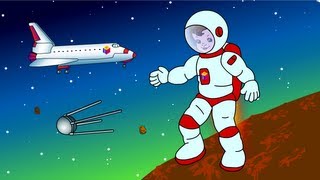 Воспитатель:Стёпочкина Маргарита Сергеевна12.04.2018  гИнтеграция образовательных областей:Познавательное развитие,  речевое развитие, физическое развитие, художественно – эстетическое.Цель: Вызвать у детей интерес к выполнению математических заданий.Программное содержаниеЗакреплять умение детей считать в прямом и обратном порядкеСовершенствовать умение детей выполнять графический диктант на листе бумаги  в клеткуЗакреплять представления о днях недели, месяцах, времени года  и их последовательности. Продолжать учить детей составлять и решать задачи на сложение.     Ребята, к нам сегодня пришли гости. Давайте их тихонько поприветствуем.Дети: Здравствуйте!Воспитатель:  А теперь поприветствуем друг друга.Встанем рядышком,Скажем "Здравствуйте!" друг другу.Нам здороваться ни лень:Всем "Привет!" и "Добрый день!";Если каждый улыбнётся –Утро доброе начнётся.Воспитатель: Ой, ребята смотрите, что это летит к нам. Ответы детей: воздушные шары. Какие они красивые? Смотрите, а  внизу посылка.Хотите  посмотреть, что в ней? (Да) 09ш0зДети: КлючВоспитатель: ребята посмотрите,  может у вас оказался ключ  под стулом или на столе. Ой, нашли у Кати Королёвой. Давайте откроем. Открываем, что это. Смотрите, здесь картинка, какое время года на ней изображено? (Весна). Как вы догадались? А какие весенние месяца вы знаете? (Март, Апрель, Май). А сейчас какой месяц идёт? А день недели? А число?В апреле отмечают  праздник? А какой, вы узнаете, если соберёте картинку? 1.Игровое упражнение  «Сложи картинку»(Дети складывают картинку:  День космонавтики отмечают 12 апреля)Воспитатель: Кому посвящен этот праздник? (Космонавтам).Воспитатель: кто такие космонавты? (люди, летающие в космос)Воспитатель: на чём они летают в космос?  (на космическом корабле, ракете)Воспитатель: вы хотите стать космонавтами и полететь в космос?  (да)Быть космонавтом не только почётно, но и очень трудно. Словесная игра:  «Какие космонавты?» (сильные, смелые, храбрые, умелые, отважные, мужественные, решительные, находчивые, умные и всесторонне образованные). Ведь «Космический корабль оснащён очень сложной аппаратурой, и её всю космонавт должен отлично знать, чтобы уметь на ней работать, а в случае поломки – срочно починить. 
Воспитатель: Ну что  готовы? Пройти курс молодого космонавта? Стройся. По порядку номеров рассчитайсь! (первый, …..16  расчет закончен.)  Сколько вас всего получилось??? Давайте проверим, посчитаемся в обратную  сторону. 3.Игровое упражнение «Подумай и ответь»Воспитатель: Молодцы выходите ко мне,  я буду бросать вам мячик и задавать вопрос, а вы будете отвечать мне на него!- Какой день недели сегодня? - Какой день недели был вчера?- Назовите пятый день недели, второй.- Какой день недели будет завтра?-Назовите день недели, который я пропустила: «Понедельник, вторник, среда, пятница, суббота, воскресенье» (четверг) - Сколько рабочих дней?- Сколько выходных дней?- Какое число нужно прибавить к 8. Чтобы получить 10?- Сколько углов у квадрата?- Сколько хвостов у восьми коров?-Сколько ушей у четырёх мышей?-Если линейка длиннее карандаша, то карандаш короче линейки?- Если стол выше стула, то стул ниже стола?- Назови предыдущее число 8. Последующее 7- Какое число меньше 5 или 1?- Назови соседей числа 8, 4,6?- Какое число стоит перед 8, 6, 3?- Назовите первый месяц весныВоспитатель: молодцы, присаживайтесь за столы4.Игровое упражнение «Шифровка»А ёще космонавты умеют разгадывать шифровку.Воспитатель предлагает ребятам догадаться, какие цифры стерты.1,…, 3, 4, 5               1, 2, 3,…, 5      1, 2,…, 4, 55.Игровое упражнение «Разомнись и в космонавта превратись»6. Конкурс «Самый смекалистый».Космонавты – народ смекалистый.  А вы сумеете отгадать мои хитрые загадки?  К доске идёт Ева Иванова и она выстраивает задачку. А все остальные ребята повторяют за ней.По дороге на полянкуДве морковки зайка съел,На пенёк потом он селИ еще морковку съелНу –ка, быстро сосчитай – каСколько съел морковок зайка?Воспитатель: к доске выходит Ваня Зайцев, а остальные выкладывают задачу у себя на столе  (2+1=3)Шесть грибов нашёл Вадим,А потом еще один.Вы ответьте на вопрос:Сколько он грибов принёс?Воспитатель: к доске выходит Кристина Клишева,  а остальные выкладывают задачу у себя на столе  (6+1=7)Воспитатель сообщает детям, что ребята  справились со всеми заданиями. И вы прошли,  курс молодого космонавта я дарю подарки « медали». Что вам больше понравилось, а что было трудно. Ответы детейКурс молодого космонавта мы прошли, а на следующем занятии мы обязательно с вами полетим. Вы готовы?Анализ НОД в подготовительной  группе  «Космонавты»Воспитатель Стёпочкина Маргарита Сергеевна                                                                             Дата проведения:  12.04.2018 годаМотивация Вводная часть занятия  обусловлена игрой с детьми.  Образовательная деятельность способствовала решению поставленной задачи и достижению цели через задания. Постановка задач Цель: Вызвать у детей интерес к выполнению математических заданий.ЗадачиЗакреплять умение детей считать в прямом и обратном порядкеСовершенствовать умение детей выполнять графический диктант на листе бумаги  в клеткуЗакреплять представления о днях недели, месяцах, времени года  и их последовательности. Продолжать учить детей составлять и решать задачи на сложение. В занятие я включила сюрпризный момента. Это было сделано для того, чтобы создать эффект неожиданности и  тем самым, заинтересовать остальных детей.Совместная работа по нахождению способов деятельностиУчитывая возрастные и психологические особенности детей, структуру совместной деятельности,  старалась выстроить занятие так, чтобы интерес поддерживался на протяжении всего занятия, все дети были охвачены деятельностью. При составлении конспекта ОД я, безусловно, опиралась на знания и опыт детей, полученный ими ранее, т.к. без этого я не смогла бы логически правильно выстроить ход занятия. Все виды заданий, запланированные с детьми, были проведены.ТехнологииИгрыЗдоровьесберегающие технологияЛичностно – ориентированная (подход) индивидуальный ИгроваяТехнология ТРИЗ  теория решения изобретательных задач, создал ученый  Альтшуллер (система коллективных игр, занятий, не изменяет основную программу, а максимально увеличивает ее эффективность)соревнования)Игровое упражнение «Рисование по клеткам»Игровое упражнение «Сложи картинку»Игровое упражнение «Подумай и ответь»Игровое упражнение «Шифровка»Игровое упражнение «Разомнись и в космонавта превратись»Игровое упражнение «Самый смекалистый»Рефлексия Детям понравилось, им было интересно.